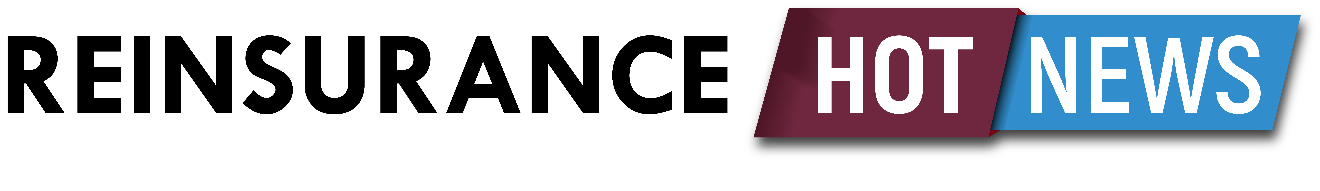 February 14, 2024Contract Year 40 Reinsurance Cases are now closed. 